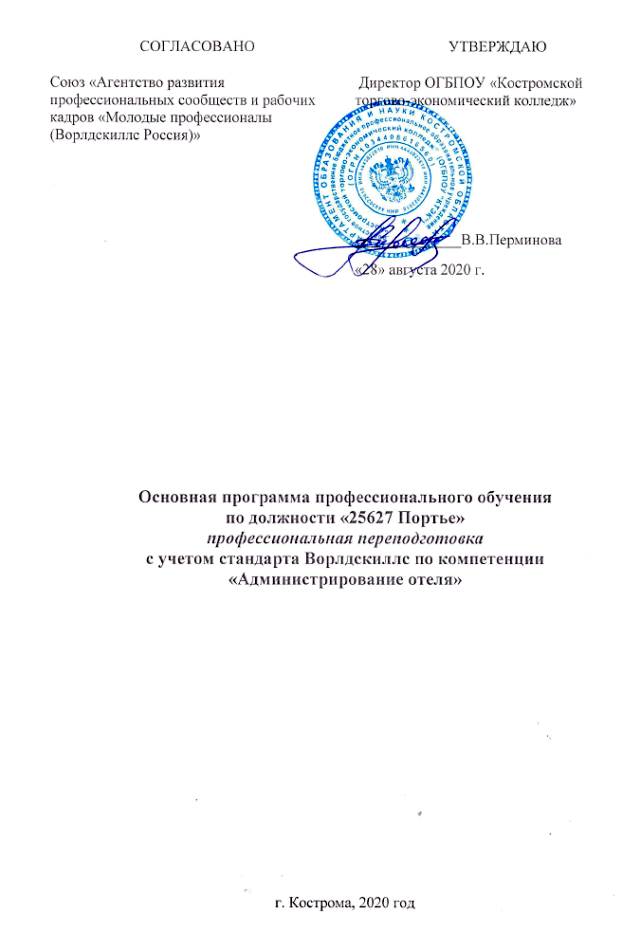 Основная программа профессионального обучения по должности «25627 Портье»профессиональная переподготовка с учетом стандарта Ворлдскиллс по компетенции «Администрирование отеля»Цели реализации программы	Программа переподготовки по профессиям рабочих, должностям служащих направлена на обучение лиц, уже имеющих профессию рабочего, профессии рабочих или должность служащего, должности служащих, в целях получения новой профессии рабочего или новой должности служащего с учетом потребностей производства, вида профессиональной деятельности, с учетом спецификации стандарта Ворлдскиллс по компетенции «Администрирование отеля».Требования к результатам обучения. Планируемые результаты обучения2.1. Характеристика нового вида профессиональной деятельности, трудовых функций и (или) уровней квалификацииПрограмма разработана в соответствии с:- спецификацией стандартов Ворлдскиллс по компетенции «Администрирование отеля»;- профессиональным стандартом «Работник по приёму и размещению гостей» (утвержден приказом Минтруда России от 5 сентября 2017 г. N 659н);- приказом Министерства образования и науки Российской Федерации от 02.07.2013 № 513 «Об утверждении Перечня профессий рабочих, должностей служащих, по которым осуществляется профессиональное обучение».К освоению программы допускаются лица, имеющие среднее общее образование. Медицинские ограничения регламентированы Перечнем медицинских противопоказаний Минздрава России.Присваиваемый квалификационный разряд: 3 разряд.Требования к результатам освоения программыВ результате освоения программы профессионального обучения у слушателя должны быть сформированы компетенции, в соответствии с разделом 2.1. программы.В результате освоения программы слушатель должен
знать:основные и дополнительные услуги, предлагаемые в отеле и особенности их предоставления; нормативные документы, регламентирующие деятельность отеля на территории региона: o правилах проживания в отеле; o технике безопасности и охраны труда; o документах, регламентирующие работу с гостями с ограниченными возможностями;организационную структуру отеля, алгоритмы взаимодействия служб; документооборот (кассовые операции, миграционная политика, корреспонденция, служебные документы, утвержденные формы строгой отчетности); технологический цикл обслуживания гостей, особенности сегментирования и способы взаимодействия с целевой аудиторией; правила деловой коммуникации (вербальная/невербальная, письменная, в т.ч. телефонные переговоры);культурную, историческую и туристическую информацию, касающуюся данного региона; особенности межкультурной коммуникации с гостями, этика общения, способы преодоления барьеров эффективной коммуникации; стандарты внешнего вида сотрудников отеля; особенности и процедуры распределения различных категорий номеров в соответствии с поэтажным планом; каналы прямых и непрямых продаж, технологию работы с автоматизированными системами управления; тарифную политику, виды бронирования, способы гарантирования и аннулирования бронирования; политику взаимодействия с туроператорами, агентами и корпоративными партнерами; юридические требования к предоставлению документов при процедуре заселения гостей; процедуры выдачи ключей, виды ключей; требования к регистрации гостей, особенности работы с профайлом гостя; процедуры предоставления бесплатных и платных дополнительных услуг; технологию работы с автоматизированными системами управления (АСУ); алгоритмы приема и хранения багажа и ценных вещей, механизмы формирования счета при пользовании дополнительными платными услугами; особенности работы с задолженностями по счетам гостей; статистику загруженности номерного фонда; механизмы информирования гостей об актуальных акциях, предложениях отеля; процедуры взаимодействия внутри отделов front-office, back-office; важность соблюдения безопасности при работе с денежными средствами; алгоритм работы с актами на возмещение ущерба, обнаружения забытых вещей; особенности работы с банковскими картами.цель рекламной деятельности, используемой отелем; роль администратора в продвижении и максимизации продаж и прибыли; роль администратора в приобретении лояльности гостя к отелю; воздействие рекламных материалов (буклеты, прайслисты, визитные карты, официальный сайт).алгоритм работы с жалобами гостей; гибкость решения в предоставлении компенсации за доставленные неудобства; 	пределы полномочий в принятии решения; принципы, лежащие в основе управления конфликтами. время выезда; процедуры выставления счетов при выезде гостя; различные типы оплаты; прием и хранение денежных средств; работу с дебетовыми и кредитными картами; процедуры расчетов с корпоративными компаниями; порядок учета авансовых депозитов при подготовке счета и получения компенсации гостем; учёт любых возмещений ущерба; документация, относящаяся к регистрации въезда и отъезда гостя; ускоренная регистрация при процедуре отъезда; процедуры и политика позднего выезда; как управлять регистрацией отъезда для больших групп.уметь:проводить процедуру идентификации личности гостя; хранить и актуализировать всю необходимую документацию и информацию, касающуюся проживания гостей; предоставлять корректную информацию об инфраструктуре и номерном фонде отеля; подготавливать необходимую документацию для произведения расчетов с гостям	предлагать помощь сотрудников отеля относительно доставки багажа в номер. 	эффективно использовать компьютер, стандартное офисное программное обеспечение и АСУ; вести счет вручную для денежных средств; принимать к оплате банковские карты и выдавать соответствующие кассовые документы.	максимально увеличивать объем продаж; осуществлять заказ дополнительных услуг (такси, билеты, цветы и т.д.); демонстрировать дальновидность в прогнозировании потенциальных проблем и жалоб; воспринимать жалобы в соответствии с профессиональной этикой; задавать вопросы в соответствии с профессиональной этикой; проявлять внимательность и сопереживание, сохраняя объективность (эмпатия); обращаться к правилам проживания для того, чтобы определить варианты и решения проблемной ситуации; передавать информацию менеджеру, если ситуация выходит за рамки компетенции.регистрировать выезд гостя в соответствии с политикой и процедурами отеля; управлять ускоренным выселением при отъезде и позднем выезде; управлять выездом для больших групп; получать платежи: наличные денежные средства, банковские карты, безналичный расчет с организациями; формировать счет авансовых депозитов, полученных от отеля;предоставлять качественный сервис различным категориям гостей; предоставлять точную и полную информацию об услугах и ценовой политике отеля; предоставлять туристическую информацию; поддерживать профессиональные отношения коллегами, партнерами и потребителями; корректно обрабатывать получаемую информацию; поддерживать внешний вид согласно установленным стандартам; применять техники вербальной/невербальной в т.ч. письменной коммуникации; сохранять самообладание и уверенность в себе при осуществлении профессиональной деятельности; эффективно и своевременно координировать взаимодействие служб отеля; своевременно реагировать на специальные запросы;осуществлять различные виды бронирования; использовать различные способы бронирования номерного фонда; осуществлять бронирование номерного фонда в зависимости от запроса; работать с комментариями к бронированию; использовать программное обеспечение для совершения бронирования.Содержание программы Категория слушателей: лица, находящиеся под риском увольнения; выпускники образовательных организаций, граждане, ищущие работу, уже имеющие профессию рабочего/должность служащегоТрудоемкость обучения: 144 академических часа.Форма обучения: очная.Учебный план Учебно-тематический план Учебная программаРаздел 1. Теоретическое обучение	Модуль 1.  Современные технологии в профессиональной сфереТема 1.1. Современные технологии в профессиональной сфере деятельности. 	Модуль 2. Ознакомление с WSI и Ворлдскиллс Россия. Стандарт компетенции WSSS «Администрирование отеля»	Тема 2.1. Спецификация стандарта компетенции E57 WSE «Администрирование отеля» (WorldSkills Standards Specifications)Лекция: Спецификация стандарта компетенции E57 WSE «Администрирование отеля» (WorldSkills Standards Specifications)Практическое занятие: анализ актуальной технической документации по компетенции «Администрирование отеля». Спецификации стандарта компетенции E57 WSE «Администрирование отеля» (WorldSkills Standards Specifications)Модуль 3. Требования охраны труда и техники безопасностиТема 3.1. Требования охраны труда и техники безопасности.Лекция: Требования охраны труда и техники безопасности, правила проживания в отеле. Регламенты и инструкции по охране труда и технике безопасности для сотрудников службы приема и размещения гостей.Тема 3.2. Специфичные требования охраны труда, техники безопасности и окружающей среды компетенции.Практическое занятие: анализ и обоснование специфичных требований охраны труда, техники безопасности и окружающей среды компетенции.Раздел 2. Профессиональный курсМодуль 1. Организация работы и самоуправлениеТема 2.1.1. Нормативные документы, регламентирующие деятельность отеля (в том числе на территории региона).Лекция: Нормативные документы, регламентирующие деятельность отеля (федерального и регионального уровня)Тема 2.1.2. Организационная структура отеля, алгоритмы взаимодействия служб. Технологический цикл обслуживания гостей.Лекция: Организационная структура отеля, алгоритмы взаимодействия служб. Технологический цикл обслуживания гостей.Практическое занятие: разбор практических ситуаций в работе администратора службы приема и размещения, требующих взаимодействия различных служб отеляТема 2.1.3. Действия в соответствии с инструкциями на случай возникновения чрезвычайных ситуаций. Организация первой доврачебной  медицинской помощи.Лекция: Действия в соответствии с инструкциями на случай возникновения чрезвычайных ситуаций. Организация первой доврачебной  медицинской помощи.Практическое занятие: анализ ситуаций, требующих действий в соответствии с инструкциями на случай возникновения чрезвычайных ситуаций,  составление памятки по действиям в соответствии с инструкциями на случай возникновения чрезвычайных ситуаций; составление памятки по оказанию первой доврачебной  медицинской помощи, отработка навыков оказания первой доврачебной  медицинской помощи, анализ ситуаций оказания первой доврачебной  медицинской помощи в отеле.Тема 2.1.4. Использование офисного оборудования и программного обеспечения, необходимого для осуществления профессиональной деятельности Лекция: Использование офисного оборудования и программного обеспечения, необходимого для осуществления профессиональной деятельностиПрактическое занятие: выполнение операций в АСУ, имеющейся в ПОО (далее – АСУ), практическое освоение алгоритмов, функций и возможностей АСУ.Модуль 2. Забота о госте и навыки межличностного общения Тема  2.2.1. Предоставление культурной, исторической и туристической информации, касающейся данного региона. Лекция: Предоставление культурной, исторической и туристической информации, касающейся данного региона.Практическое занятие: составление маршрутов различной продолжительности и направленности для рекомендации гостям по запросу (прогулка по культурным, историческим памятникам и/или знаковым местам, для активного отдыха, шопинг туры и др.). Предоставление информации в ходе деловой игры.Тема 2.2.2. Правила деловой коммуникации (устной и письменной). Рекомендуемые формулировки и клише. Предоставление точной и полной информации об услугах и ценовой политике отеля. Лекция: Правила деловой коммуникации (устной и письменной). Рекомендуемые формулировки и клише. Предоставление точной и полной информации об услугах и ценовой политике отеля.Практическое занятие: разбор практических ситуаций построения устной деловой коммуникации, подготовка резюме, разбор практических ситуаций деловой переписки с гостями, с руководством (служебные записки) с другими службами отеля (заявки в техническую службу, в службу питания и др.); подготовка полной и точной информации для предоставления гостю по материалам сайта отеля (по выбору).Тема 2.2.3. Этические нормы общения и особенности межкультурной коммуникации с гостями.Лекция: Этические нормы общения и особенности межкультурной коммуникации с гостями.Тема 2.2.4. Стандарты внешнего вида сотрудников отеляЛекция: Стандарты внешнего вида сотрудников отеляПрактическое занятие: анализ образцов стандартов внешнего вида сетевых отелей.Модуль 3. Процедура бронирования Тема 2.3.1. Предоставление информации об отеле по телефону. Индивидуальное и групповое бронирование.Лекция: Предоставление информации об отеле по телефону. Индивидуальное и групповое бронирование.Практическое занятие: предоставление информации об отеле по телефону в ходе выполнения практических ситуаций; индивидуальное и групповое бронирование в ходе выполнения практических ситуаций.Тема 2.3.2. Способы  гарантирования и аннулирования бронирования.Лекция: Способы  гарантирования и аннулирования бронирования.Практическое занятие: гарантирование и аннулирование бронирования в ходе выполнения практических ситуаций.Тема 2.3.3. Подтверждение брони.Лекция: Подтверждение брони: содержание, механизмы предоставления гостю.Практическое занятие: подготовка письменного подтверждения брони в ходе выполнения практических ситуаций.Тема 2.3.4. Бронирование от стойки.Лекция: Бронирование от стойки.Практическое занятие: бронирование от стойки в ходе выполнения практических ситуаций.Тема 2.3.5. Технология работы с автоматизированными системами управления при бронировании. Лекция: Технология работы с автоматизированными системами управления при бронировании.Практическое занятие: работа с автоматизированными системами управления при бронировании в ходе выполнения практических ситуаций.Модуль 4. ЗаселениеТема 2.4.1. Юридические требования к предоставлению документов при процедуре заселения гостей.Лекция: Юридические требования к предоставлению документов при процедуре заселения гостей.Практическое занятие: соблюдение требований к предоставлению документов при процедуре заселения гостей в ходе выполнения практических ситуаций.Тема 2.4.2. Требования к регистрации гостей  и алгоритмы действий администратора при заселении гостей.Лекция: Требования к регистрации гостей  и алгоритмы действий администратора при заселении гостей.Практическое занятие: регистрация гостей  и алгоритмы действий администратора при заселении гостей в ходе выполнения практических ситуаций. Тема 2.4.3. Технология работы с автоматизированными системами управления (АСУ) при заселении гостей.Лекция: Технология работы с автоматизированными системами управления (АСУ) при заселении гостей.Практическое занятие: работа с автоматизированными системами управления (АСУ) при заселении гостей в ходе выполнения практических ситуаций.Тема 2.4.4. Алгоритмы приема и хранения багажа и ценных вещей.Практическое занятие: прием и хранение багажа и ценных вещей в ходе выполнения практических ситуаций.Тема 2.4.5. Подготовка необходимой документации для произведения расчетов с гостями.Лекция: Подготовка необходимой документации для произведения расчетов с гостями.Практическое занятие: произведение расчетов с гостями в ходе выполнения практических ситуаций.Модуль 5. Стандартные процедуры сопровождения гостей во время их пребывания в отелеТема 2.5.1. Составление актов на возмещение ущерба, обнаружения забытых вещей.Лекция: Составление актов на возмещение ущерба, обнаружения забытых вещей в ходе выполнения практических ситуаций.Практическое занятие: актирование порчи имущества, составление актов на обнаружение забытых вещей в ходе выполнения практических ситуаций.Тема 2.5.2. Особенности работы с гостем при расчетах банковскими картами и при расчетах наличными средствами. Лекция: Особенности работы с гостем при расчетах банковскими картами и при расчетах наличными средствами.Практическое занятие: работа с гостем при расчетах банковскими картами и при расчетах наличными средствами в ходе выполнения практических ситуаций.Тема 2.5.3. Процедура передачи смены.Лекция: Процедура передачи смены.Практическое занятие: передача смены в ходе выполнения практических ситуаций.Модуль 6. Продажи услуг Тема 2.6.1. Продвижение и продажа услуг гостям по прибытию и во время их пребывания.Лекция: Продвижение и продажа услуг гостям по прибытию и во время их пребывания.Практическое занятие: продвижение и продажа услуг гостям по прибытию и во время их пребывания в ходе выполнения практических ситуаций.Тема 2.6.2. Заказ дополнительных услуг (такси, билеты, цветы и т.д.) по запросу гостя.Практическое занятие: заказ дополнительных услуг (такси, билеты, цветы и т.д.) по запросу гостя в ходе выполнения практических ситуаций.Модуль 7. Управление жалобами Тема 2.7.1. Принципы, лежащие в основе управления конфликтами.Лекция: Принципы, лежащие в основе управления конфликтами.Практическое занятие: типологизация  конфликтов в работе гостиничного предприятия. Тема 2.7.2. Алгоритм работы с жалобами гостей.Лекция: Алгоритм работы с жалобами гостей.Практическое занятие: подготовка ответов на жалобы гостей на качество предоставленных услуг.Тема 2.7.3. Особенности и основания для принятия  решения в предоставлении компенсации за доставленные неудобства.Лекция: Особенности и основания для принятия  решения в предоставлении компенсации за доставленные неудобства. Пределы полномочий администратора в принятии решения о компенсации.Практическое занятие: подготовка ответов на жалобы гостей на качество предоставленных услуг, обоснование принятых  решений в предоставлении компенсации за доставленные неудобстваМодуль 8. Процедура выселения Тема 2.8.1. Работа с документами при регистрации въезда и отъезда гостя. Процедуры и политика позднего выезда.Лекция: Работа с документами при регистрации въезда и отъезда гостя. Процедуры и политика позднего выезда.Практическое занятие: регистрация въезда и отъезда гостя в ходе выполнения практических ситуаций.Тема 2.8.2. Процедуры выставления счетов при выезде гостя. Ускоренная регистрация при процедуре отъезда.Лекция: Процедуры выставления счетов при выезде гостя. Ускоренная регистрация при процедуре отъезда.Практическое занятие: выставление счетов при выезде гостя в ходе выполнения практических ситуаций.Тема 2.8.3. Технология работы с автоматизированными системами управления (АСУ) при выезде гостей. Лекция: Технология работы с автоматизированными системами управления (АСУ) при выезде гостей.Практическое занятие: работа с автоматизированными системами управления (АСУ) при выезде гостей в ходе выполнения практических ситуаций.Календарный учебный график (порядок освоения модулей)Организационно-педагогические условия реализации программыМатериально-технические условия реализации программыУчебно-методическое обеспечение программытехническое описание компетенции;комплект оценочной документации по компетенции;печатные раздаточные материалы для слушателей; учебные пособия, изданных по отдельным разделам программы; профильная литература;отраслевые и другие нормативные документы;электронные ресурсы и т.д.Официальный сайт оператора международного некоммерческого движения WorldSkills International - Союз «Молодые профессионалы (Ворлдскиллс Россия)» (электронный ресурс) режим доступа: https://worldskills.ru;Единая система актуальных требований Ворлдскиллс (электронный ресурс) режим доступа: https://esat.worldskills.ru.Кадровые условия реализации программыКоличество ППС (физических лиц), привлеченных для реализации программы  7 чел. Из них:- Сертифицированных экспертов Ворлдскиллс по соответствующей компетенции 0 чел.- Сертифицированных экспертов-мастеров Ворлдскиллс по соответствующей компетенции  0 чел.- Экспертов с правом проведения чемпионата по стандартам Ворлдскиллс по соответствующей компетенции  1 чел.- Экспертов с правом оценки демонстрационного экзамена по стандартам Ворлдскиллс 6 чел.Данные ППС, привлеченных для реализации программыОценка качества освоения программыПромежуточная аттестация по программе предназначена для оценки освоения слушателем модулей программы и проводится в виде зачетов и (или) экзаменов. По результатам любого из видов итоговых промежуточных испытаний, выставляются отметки по двухбалльной («удовлетворительно» («зачтено»), «неудовлетворительно» («не зачтено») или четырех балльной системе («отлично», «хорошо», «удовлетворительно», «неудовлетворительно»).Итоговая аттестация проводится в форме квалификационного экзамена, который включает в себя практическую квалификационную работу (в форме демонстрационного экзамена) и проверку теоретических знаний (тестирование).Для итоговой аттестации используется комплект оценочной документации (КОД) № 1.1. по компетенции «Администрирование отеля», размещенный в соответствующем разделе на электронном ресурсе esat.worldskills.ruСоставители программыАндреева Ю.А., сертифицированный эксперт по компетенции «Администрирование отеля».Эристави Н.Д., к.п.н., сертифицированный эксперт по компетенции «Администрирование отеля».Яковец А.А., менеджер компетенции «Администрирование отеля»Лукин А.А.. руководитель направления перспективных разработок Академии Ворлдскиллс Россия. №Наименование модулейВсего,час.В том числеВ том числеВ том числеФорма контроля№Наименование модулейВсего,час.лекциипрактич. и лаборатор.  занятияпромеж. и итог.контрольФорма контроля12345671.Раздел 1. Теоретическое обучение167451.1Модуль 1. Современные технологии в профессиональной сфере21-1Зачет1.2Модуль 2. Стандарты Ворлдскиллс и спецификация стандартов Ворлдскиллс по компетенции «Администрирование отеля». Разделы спецификации8422Зачет1.3Модуль 3. Требования охраны труда и техники безопасности6222Зачет2.Раздел 2. Профессиональный курс1235255162.1Модуль 1. Организация работы и самоуправление 16862Зачет2.2Модуль 2. Забота о госте и навыки межличностного общения 16862Зачет2.3Модуль 3.Процедура бронирования 208102Зачет2.4Модуль 4. Заселение208102Зачет2.5Модуль 5.Стандартные процедуры сопровождения гостей во время их пребывания в отеле14662Зачет2.6Модуль 6. Продажи услуг 9252Зачет2.7Модуль 7. Управление жалобами14662Зачет2.8Модуль 8. Процедура выселения14662Зачет3.Квалификационный экзамен:- проверка теоретических знаний;- практическая квалификационная работа (демонстрационный экзамен)5--5Тест ДЭИТОГО:144595926№Наименование модулейВсего, час.В том числеВ том числеВ том числеФорма контроля№Наименование модулейВсего, час.лекциипрактич. и лаборатор.  занятияпромеж. и итог.контрольФорма контроля12345671Раздел 1. Теоретическое обучение167451.1Модуль 1. Современные технологии в профессиональной сфере21-1Зачет1.1.1Современные технологии в профессиональной сфере11--1.1.3Промежуточный контроль1--1Зачет1.2Модуль 2. Стандарты Ворлдскиллс и спецификация стандартов Ворлдскиллс по компетенции «Администрирование отеля». Разделы спецификации8422Зачет1.2.1Актуальное техническое описание по компетенции. Спецификация стандарта Ворлдскиллс по компетенции642-1.2.3Промежуточный контроль2--2Зачет1.3Модуль 3. Требования охраны труда и техники безопасности6222Зачет1.3.1Требования охраны труда и техники безопасности 22--1.3.2Специфичные требования охраны труда, техники безопасности и окружающей среды компетенции2-2-1.3.3Промежуточный контроль2--2Зачет2.Раздел 2. Профессиональный курс1235255162.1Модуль 1. Организация работы и самоуправление 16862Зачет2.1.1Нормативные документы, регламентирующие деятельность отеля (в том числе на территории региона).22---2.1.2Организационная структура отеля, алгоритмы взаимодействия служб отеля. Технологический цикл обслуживания гостей422--2.1.3Действия в соответствии с инструкциями на случай возникновения чрезвычайных ситуаций. Организация первой доврачебной  медицинской помощи 422--2.1.4Использование офисного оборудования и программного обеспечения, необходимого для осуществления профессиональной деятельности  422--2.1.5Промежуточный контроль2--2Зачет2.2Модуль 2. Забота о госте и навыки межличностного общения 16862Зачет2.2.1Предоставление культурной, исторической и туристической информации, касающейся данного региона 422--2.2.2Правила деловой коммуникации (устной и письменной). Рекомендуемые формулировки и клише Предоставление точной и полной информации об услугах и ценовой политике отеля 422--2.2.3Этические нормы общения и особенности межкультурной коммуникации с гостями222--2.2.4Стандарты внешнего вида сотрудников отеля 422--2.2.5Промежуточный контроль2--2Зачет2.3Модуль 3. Процедура бронирования 208102Зачет2.3.1Предоставление информации об отеле по телефону. Индивидуальное и групповое бронирование422--2.3.2Способы  гарантирования и аннулирования бронирования Подтверждение брони.422--2.3.3Бронирование от стойки422--2.3.4Технология работы с автоматизированными системами управления при бронировании624--2.3.5Промежуточный контроль2--2Зачет2.4Модуль 4. Заселение208102Зачет2.4.1Юридические требования к предоставлению документов при процедуре заселения гостей 422--2.4.2Требования к регистрации гостей  и алгоритмы действий администратора при заселении гостей422--2.4.3Технология работы с автоматизированными системами управления при заселении гостей422--2.4.4Алгоритмы приема и хранения багажа и ценных вещей 2-2--2.4.5Подготовка необходимой документации для произведения расчетов с гостями 422--2.4.6Промежуточный контроль2--2Зачет2.5Модуль 5.Стандартные процедуры сопровождения гостей во время их пребывания в отеле14662Зачет2.5.1Составление актов на возмещение ущерба, обнаружения забытых вещей422--2.5.2Особенности работы с гостем при расчетах банковскими картами и при расчетах наличными средствами422--2.5.3Процедура  передачи смены422--2.5.4Промежуточная аттестация2--2Зачет2.6Модуль 6. Продажи услуг 9252Зачет2.6.1Продвижение и продажа услуг гостям по прибытию и во время их пребывания 523--2.6.2Заказ дополнительных услуг (такси, билеты, цветы и т.д.) по запросу гостя2-2--2.6.3Промежуточная аттестация2--2Зачет2.7Модуль 7. Управление жалобами14662Зачет2.7.1Принципы, лежащие в основе управления конфликтами 422--2.7.2Алгоритм работы с жалобами гостей422--2.7.3Особенности и основания для принятия  решения в предоставлении компенсации за доставленные неудобства 422--2.7.4Промежуточная аттестация2--2Зачет2.8Модуль 8. Процедура выселения14662Зачет2.8.1Работа с документами при регистрации въезда и отъезда гостя. Процедуры и политика позднего выезда422--2.8.2Процедуры выставления счетов при выезде гостя. Ускоренная регистрация при процедуре отъезда422--2.8.3Технология работы с автоматизированными системами управления (АСУ) при выезде гостей 422--2.8.4Промежуточная аттестация2--2Зачет3Квалификационный экзамен5--5ТестДЭ3.1Проверка теоретических знаний: тестирование2--2Тест3.2Практическая квалификационная работа: демонстрационный экзамен по компетенции3--3ДЭИТОГО:595926144Период обучения 
(недели)*Наименование модуля1 неделяРаздел 1. Теоретическое обучение. Модуль 1. Современные технологии в профессиональной сфереМодуль 2. Стандарты Ворлдскиллс и спецификация стандартов Ворлдскиллс по компетенции «Администрирование отеля». Разделы спецификации.Модуль 3.Процедура бронирования.2 неделя Раздел 2. Профессиональный курс.Модуль 1. Организация работы и самоуправление.Модуль 2. Забота о госте и навыки межличностного общенияМодуль 3.Процедура бронирования3 неделяМодуль 3.Процедура бронированияМодуль 4. ЗаселениеМодуль 5.Стандартные процедуры сопровождения гостей во время их пребывания в отеле4 неделяМодуль 5.Стандартные процедуры сопровождения гостей во время их пребывания в отелеМодуль 6. Продажи услуг 5 неделяМодуль 7. Управление жалобамиМодуль 8. Процедура выселения6 неделяМодуль 8. Процедура выселенияИтоговая аттестация*Точный порядок реализации разделов, модулей (дисциплин) обучения определяется в расписании занятий. Расписание занятий см. Приложение № 1*Точный порядок реализации разделов, модулей (дисциплин) обучения определяется в расписании занятий. Расписание занятий см. Приложение № 1*Точный порядок реализации разделов, модулей (дисциплин) обучения определяется в расписании занятий. Расписание занятий см. Приложение № 1НаименованиепомещенияВид занятийНаименование оборудования,программного обеспечения123Аудитория Лекции Компьютер, мультимедийный проектор, экран, доска, флипчартМастерская  Администрирование отеляКомпьютерный классЛабораторные и практические занятия, тестирование, демонстрационный экзаменОборудование, оснащение рабочих мест, инструменты и расходные материалы – в соответствии с инфраструктурным листом по компетенции Ворлдскиллс№ п/пФИОСтатус в экспертном сообществе Ворлдскиллс с указанием компетенцииДолжность, наименование организации1Березкина Анна ИвановнаЭкспертов с правом проведения чемпионата по стандартам Ворлдскиллс по компетенции «Администрирование отеля»Преподаватель ОГБПОУ «Костромской торгово-экономический колледж»2Дмитриева Оксана ВладимировнаЭкспертов с правом оценки демонстрационного экзамена по стандартам ВорлдскиллсПреподаватель ОГБПОУ «Костромской торгово-экономический колледж»3Генова Анна ВладимировнаЭкспертов с правом оценки демонстрационного экзамена по стандартам ВорлдскиллсПреподаватель ОГБПОУ «Костромской торгово-экономический колледж»4Назолина Оксана ИгоревнаЭкспертов с правом оценки демонстрационного экзамена по стандартам ВорлдскиллсПреподаватель ОГБПОУ «Костромской областной колледж культуры»5Чупина Екатерина ВикторовнаЭкспертов с правом оценки демонстрационного экзамена по стандартам ВорлдскиллсПреподаватель ОГБПОУ «Костромской энергетический техникум им. Ф.В.Чижова»6Шибаева Наталья ПетровнаЭкспертов с правом оценки демонстрационного экзамена по стандартам ВорлдскиллсПреподаватель ОГБПОУ «Костромской автодорожный колледж»7Иванова Лариса ЮрьевнаЭкспертов с правом оценки демонстрационного экзамена по стандартам ВорлдскиллсРуководитель службы по заботе о сотрудниках ООО «Азимут – Кострома»